Министерство науки и высшего образования Российской ФедерацииФедеральное государственное бюджетное образовательное учреждение высшего образования «Ростовский государственный экономический университет (РИНХ)»Министерство науки и высшего образования Российской ФедерацииФедеральное государственное бюджетное образовательное учреждение высшего образования «Ростовский государственный экономический университет (РИНХ)»УТВЕРЖДАЮДиректор Таганрогского института имени А.П. Чехова (филиала)РГЭУ (РИНХ)_____________ Голобородько А.Ю.«____» ______________ 20___г.УТВЕРЖДАЮДиректор Таганрогского института имени А.П. Чехова (филиала)РГЭУ (РИНХ)_____________ Голобородько А.Ю.«____» ______________ 20___г.Рабочая программа дисциплиныСтрановедениеРабочая программа дисциплиныСтрановедениенаправление 44.03.05 Педагогическое образование (с двумя профилями подготовки)направленность (профиль)  44.03.05.40 Биология и Географиянаправление 44.03.05 Педагогическое образование (с двумя профилями подготовки)направленность (профиль)  44.03.05.40 Биология и ГеографияДля набора 2019. 2020. 2021. 2022 годаДля набора 2019. 2020. 2021. 2022 годаКвалификацияБакалаврКвалификацияБакалаврКАФЕДРАбиолого-географического образования и здоровьесберегающих дисциплинбиолого-географического образования и здоровьесберегающих дисциплинбиолого-географического образования и здоровьесберегающих дисциплинбиолого-географического образования и здоровьесберегающих дисциплинбиолого-географического образования и здоровьесберегающих дисциплинбиолого-географического образования и здоровьесберегающих дисциплинбиолого-географического образования и здоровьесберегающих дисциплинбиолого-географического образования и здоровьесберегающих дисциплинбиолого-географического образования и здоровьесберегающих дисциплинРаспределение часов дисциплины по семестрамРаспределение часов дисциплины по семестрамРаспределение часов дисциплины по семестрамРаспределение часов дисциплины по семестрамРаспределение часов дисциплины по семестрамРаспределение часов дисциплины по семестрамРаспределение часов дисциплины по семестрамСеместр(<Курс>.<Семестр на курсе>)Семестр(<Курс>.<Семестр на курсе>)Семестр(<Курс>.<Семестр на курсе>)8 (4.2)8 (4.2)ИтогоИтогоНедельНедельНедель11 5/611 5/6ИтогоИтогоВид занятийВид занятийВид занятийУПРПУПРПЛекцииЛекцииЛекции10101010ПрактическиеПрактическиеПрактические22222222Итого ауд.Итого ауд.Итого ауд.32323232Кoнтактная рабoтаКoнтактная рабoтаКoнтактная рабoта32323232Сам. работаСам. работаСам. работа40404040ИтогоИтогоИтого72727272ОСНОВАНИЕОСНОВАНИЕОСНОВАНИЕОСНОВАНИЕОСНОВАНИЕОСНОВАНИЕОСНОВАНИЕОСНОВАНИЕОСНОВАНИЕУчебный план утвержден учёным советом вуза от 26.04.2022 протокол № 9/1.Программу составил(и): д-р ветеренар. наук, Проф., Подберезный В.В. 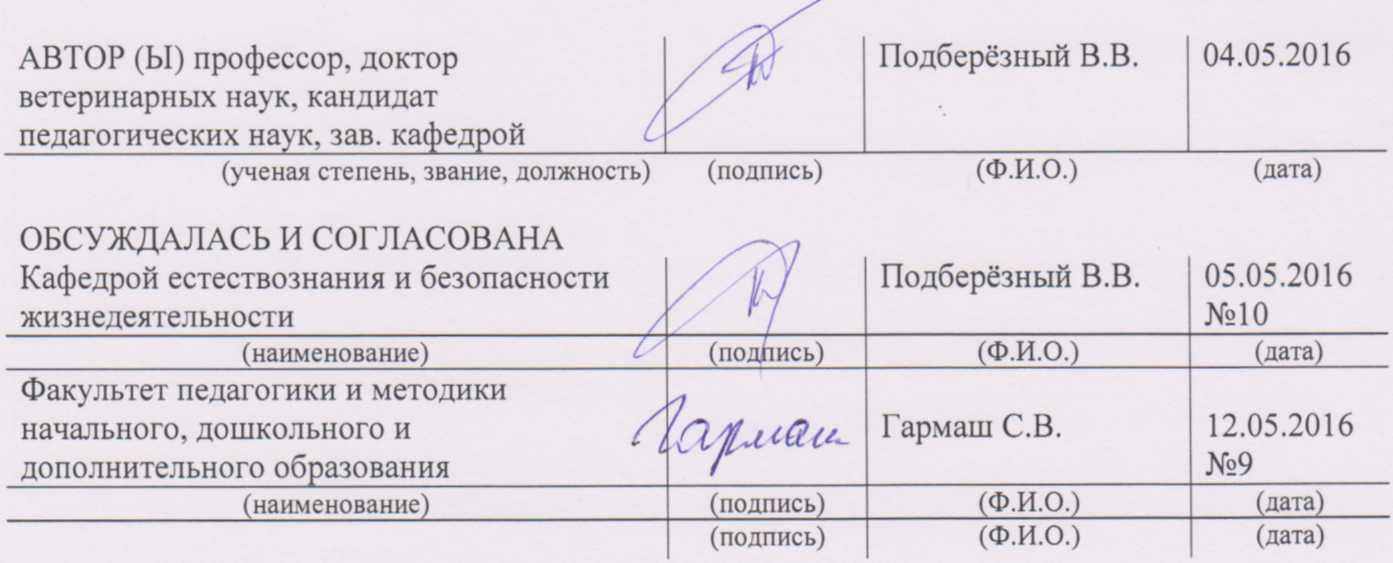 Зав. кафедрой: Подберезный В. В. Учебный план утвержден учёным советом вуза от 26.04.2022 протокол № 9/1.Программу составил(и): д-р ветеренар. наук, Проф., Подберезный В.В. Зав. кафедрой: Подберезный В. В. Учебный план утвержден учёным советом вуза от 26.04.2022 протокол № 9/1.Программу составил(и): д-р ветеренар. наук, Проф., Подберезный В.В. Зав. кафедрой: Подберезный В. В. Учебный план утвержден учёным советом вуза от 26.04.2022 протокол № 9/1.Программу составил(и): д-р ветеренар. наук, Проф., Подберезный В.В. Зав. кафедрой: Подберезный В. В. Учебный план утвержден учёным советом вуза от 26.04.2022 протокол № 9/1.Программу составил(и): д-р ветеренар. наук, Проф., Подберезный В.В. Зав. кафедрой: Подберезный В. В. Учебный план утвержден учёным советом вуза от 26.04.2022 протокол № 9/1.Программу составил(и): д-р ветеренар. наук, Проф., Подберезный В.В. Зав. кафедрой: Подберезный В. В. Учебный план утвержден учёным советом вуза от 26.04.2022 протокол № 9/1.Программу составил(и): д-р ветеренар. наук, Проф., Подберезный В.В. Зав. кафедрой: Подберезный В. В. Учебный план утвержден учёным советом вуза от 26.04.2022 протокол № 9/1.Программу составил(и): д-р ветеренар. наук, Проф., Подберезный В.В. Зав. кафедрой: Подберезный В. В. Учебный план утвержден учёным советом вуза от 26.04.2022 протокол № 9/1.Программу составил(и): д-р ветеренар. наук, Проф., Подберезный В.В. Зав. кафедрой: Подберезный В. В. Учебный план утвержден учёным советом вуза от 26.04.2022 протокол № 9/1.Программу составил(и): д-р ветеренар. наук, Проф., Подберезный В.В. Зав. кафедрой: Подберезный В. В. Учебный план утвержден учёным советом вуза от 26.04.2022 протокол № 9/1.Программу составил(и): д-р ветеренар. наук, Проф., Подберезный В.В. Зав. кафедрой: Подберезный В. В. Учебный план утвержден учёным советом вуза от 26.04.2022 протокол № 9/1.Программу составил(и): д-р ветеренар. наук, Проф., Подберезный В.В. Зав. кафедрой: Подберезный В. В. 1. ЦЕЛИ ОСВОЕНИЯ ДИСЦИПЛИНЫ1. ЦЕЛИ ОСВОЕНИЯ ДИСЦИПЛИНЫ1. ЦЕЛИ ОСВОЕНИЯ ДИСЦИПЛИНЫ1. ЦЕЛИ ОСВОЕНИЯ ДИСЦИПЛИНЫ1. ЦЕЛИ ОСВОЕНИЯ ДИСЦИПЛИНЫ1. ЦЕЛИ ОСВОЕНИЯ ДИСЦИПЛИНЫ1. ЦЕЛИ ОСВОЕНИЯ ДИСЦИПЛИНЫ1. ЦЕЛИ ОСВОЕНИЯ ДИСЦИПЛИНЫ1. ЦЕЛИ ОСВОЕНИЯ ДИСЦИПЛИНЫ1.1-создание обобщенного представления о природных ресурсах, населении, мировом-создание обобщенного представления о природных ресурсах, населении, мировом-создание обобщенного представления о природных ресурсах, населении, мировом-создание обобщенного представления о природных ресурсах, населении, мировом-создание обобщенного представления о природных ресурсах, населении, мировом-создание обобщенного представления о природных ресурсах, населении, мировом-создание обобщенного представления о природных ресурсах, населении, мировом-создание обобщенного представления о природных ресурсах, населении, мировом1.2хозяйстве и тенденциях их развития в странах мира.хозяйстве и тенденциях их развития в странах мира.хозяйстве и тенденциях их развития в странах мира.хозяйстве и тенденциях их развития в странах мира.хозяйстве и тенденциях их развития в странах мира.хозяйстве и тенденциях их развития в странах мира.хозяйстве и тенденциях их развития в странах мира.хозяйстве и тенденциях их развития в странах мира.2. ТРЕБОВАНИЯ К РЕЗУЛЬТАТАМ ОСВОЕНИЯ ДИСЦИПЛИНЫ2. ТРЕБОВАНИЯ К РЕЗУЛЬТАТАМ ОСВОЕНИЯ ДИСЦИПЛИНЫ2. ТРЕБОВАНИЯ К РЕЗУЛЬТАТАМ ОСВОЕНИЯ ДИСЦИПЛИНЫ2. ТРЕБОВАНИЯ К РЕЗУЛЬТАТАМ ОСВОЕНИЯ ДИСЦИПЛИНЫ2. ТРЕБОВАНИЯ К РЕЗУЛЬТАТАМ ОСВОЕНИЯ ДИСЦИПЛИНЫ2. ТРЕБОВАНИЯ К РЕЗУЛЬТАТАМ ОСВОЕНИЯ ДИСЦИПЛИНЫ2. ТРЕБОВАНИЯ К РЕЗУЛЬТАТАМ ОСВОЕНИЯ ДИСЦИПЛИНЫ2. ТРЕБОВАНИЯ К РЕЗУЛЬТАТАМ ОСВОЕНИЯ ДИСЦИПЛИНЫ2. ТРЕБОВАНИЯ К РЕЗУЛЬТАТАМ ОСВОЕНИЯ ДИСЦИПЛИНЫУК-5.1:Воспринимает Российскую Федерацию как национальное государство с исторически сложившимся разнообразным этническим и религиозным составом населения и региональной спецификойУК-5.1:Воспринимает Российскую Федерацию как национальное государство с исторически сложившимся разнообразным этническим и религиозным составом населения и региональной спецификойУК-5.1:Воспринимает Российскую Федерацию как национальное государство с исторически сложившимся разнообразным этническим и религиозным составом населения и региональной спецификойУК-5.1:Воспринимает Российскую Федерацию как национальное государство с исторически сложившимся разнообразным этническим и религиозным составом населения и региональной спецификойУК-5.1:Воспринимает Российскую Федерацию как национальное государство с исторически сложившимся разнообразным этническим и религиозным составом населения и региональной спецификойУК-5.1:Воспринимает Российскую Федерацию как национальное государство с исторически сложившимся разнообразным этническим и религиозным составом населения и региональной спецификойУК-5.1:Воспринимает Российскую Федерацию как национальное государство с исторически сложившимся разнообразным этническим и религиозным составом населения и региональной спецификойУК-5.1:Воспринимает Российскую Федерацию как национальное государство с исторически сложившимся разнообразным этническим и религиозным составом населения и региональной спецификойУК-5.1:Воспринимает Российскую Федерацию как национальное государство с исторически сложившимся разнообразным этническим и религиозным составом населения и региональной спецификойУК-5.2:Анализирует социокультурные различия социальных групп, опираясь на знание этапов исторического развития России в контексте мировой истории, социокультурных традиций мира, основных философских, религиозных и этических ученийУК-5.2:Анализирует социокультурные различия социальных групп, опираясь на знание этапов исторического развития России в контексте мировой истории, социокультурных традиций мира, основных философских, религиозных и этических ученийУК-5.2:Анализирует социокультурные различия социальных групп, опираясь на знание этапов исторического развития России в контексте мировой истории, социокультурных традиций мира, основных философских, религиозных и этических ученийУК-5.2:Анализирует социокультурные различия социальных групп, опираясь на знание этапов исторического развития России в контексте мировой истории, социокультурных традиций мира, основных философских, религиозных и этических ученийУК-5.2:Анализирует социокультурные различия социальных групп, опираясь на знание этапов исторического развития России в контексте мировой истории, социокультурных традиций мира, основных философских, религиозных и этических ученийУК-5.2:Анализирует социокультурные различия социальных групп, опираясь на знание этапов исторического развития России в контексте мировой истории, социокультурных традиций мира, основных философских, религиозных и этических ученийУК-5.2:Анализирует социокультурные различия социальных групп, опираясь на знание этапов исторического развития России в контексте мировой истории, социокультурных традиций мира, основных философских, религиозных и этических ученийУК-5.2:Анализирует социокультурные различия социальных групп, опираясь на знание этапов исторического развития России в контексте мировой истории, социокультурных традиций мира, основных философских, религиозных и этических ученийУК-5.2:Анализирует социокультурные различия социальных групп, опираясь на знание этапов исторического развития России в контексте мировой истории, социокультурных традиций мира, основных философских, религиозных и этических ученийУК-5.3:Демонстрирует уважительное отношение к историческому наследию и социокультурным традициям своего ОтечестваУК-5.3:Демонстрирует уважительное отношение к историческому наследию и социокультурным традициям своего ОтечестваУК-5.3:Демонстрирует уважительное отношение к историческому наследию и социокультурным традициям своего ОтечестваУК-5.3:Демонстрирует уважительное отношение к историческому наследию и социокультурным традициям своего ОтечестваУК-5.3:Демонстрирует уважительное отношение к историческому наследию и социокультурным традициям своего ОтечестваУК-5.3:Демонстрирует уважительное отношение к историческому наследию и социокультурным традициям своего ОтечестваУК-5.3:Демонстрирует уважительное отношение к историческому наследию и социокультурным традициям своего ОтечестваУК-5.3:Демонстрирует уважительное отношение к историческому наследию и социокультурным традициям своего ОтечестваУК-5.3:Демонстрирует уважительное отношение к историческому наследию и социокультурным традициям своего ОтечестваУК-5.4:Конструктивно взаимодействует с людьми с учетом их социокультурных особенностей в целях успешного выполнения профессиональных задач и социальной интеграцииУК-5.4:Конструктивно взаимодействует с людьми с учетом их социокультурных особенностей в целях успешного выполнения профессиональных задач и социальной интеграцииУК-5.4:Конструктивно взаимодействует с людьми с учетом их социокультурных особенностей в целях успешного выполнения профессиональных задач и социальной интеграцииУК-5.4:Конструктивно взаимодействует с людьми с учетом их социокультурных особенностей в целях успешного выполнения профессиональных задач и социальной интеграцииУК-5.4:Конструктивно взаимодействует с людьми с учетом их социокультурных особенностей в целях успешного выполнения профессиональных задач и социальной интеграцииУК-5.4:Конструктивно взаимодействует с людьми с учетом их социокультурных особенностей в целях успешного выполнения профессиональных задач и социальной интеграцииУК-5.4:Конструктивно взаимодействует с людьми с учетом их социокультурных особенностей в целях успешного выполнения профессиональных задач и социальной интеграцииУК-5.4:Конструктивно взаимодействует с людьми с учетом их социокультурных особенностей в целях успешного выполнения профессиональных задач и социальной интеграцииУК-5.4:Конструктивно взаимодействует с людьми с учетом их социокультурных особенностей в целях успешного выполнения профессиональных задач и социальной интеграцииУК-5.5:Сознательно выбирает ценностные ориентиры и гражданскую позицию; аргументированно обсуждает и решает проблемы мировоззренческого, общественного и личностного характераУК-5.5:Сознательно выбирает ценностные ориентиры и гражданскую позицию; аргументированно обсуждает и решает проблемы мировоззренческого, общественного и личностного характераУК-5.5:Сознательно выбирает ценностные ориентиры и гражданскую позицию; аргументированно обсуждает и решает проблемы мировоззренческого, общественного и личностного характераУК-5.5:Сознательно выбирает ценностные ориентиры и гражданскую позицию; аргументированно обсуждает и решает проблемы мировоззренческого, общественного и личностного характераУК-5.5:Сознательно выбирает ценностные ориентиры и гражданскую позицию; аргументированно обсуждает и решает проблемы мировоззренческого, общественного и личностного характераУК-5.5:Сознательно выбирает ценностные ориентиры и гражданскую позицию; аргументированно обсуждает и решает проблемы мировоззренческого, общественного и личностного характераУК-5.5:Сознательно выбирает ценностные ориентиры и гражданскую позицию; аргументированно обсуждает и решает проблемы мировоззренческого, общественного и личностного характераУК-5.5:Сознательно выбирает ценностные ориентиры и гражданскую позицию; аргументированно обсуждает и решает проблемы мировоззренческого, общественного и личностного характераУК-5.5:Сознательно выбирает ценностные ориентиры и гражданскую позицию; аргументированно обсуждает и решает проблемы мировоззренческого, общественного и личностного характераОПК-4.1:Знает и понимает особенности базовых национальных ценностей, на основе которых осуществляется духовно-нравственное воспитание обучающихсяОПК-4.1:Знает и понимает особенности базовых национальных ценностей, на основе которых осуществляется духовно-нравственное воспитание обучающихсяОПК-4.1:Знает и понимает особенности базовых национальных ценностей, на основе которых осуществляется духовно-нравственное воспитание обучающихсяОПК-4.1:Знает и понимает особенности базовых национальных ценностей, на основе которых осуществляется духовно-нравственное воспитание обучающихсяОПК-4.1:Знает и понимает особенности базовых национальных ценностей, на основе которых осуществляется духовно-нравственное воспитание обучающихсяОПК-4.1:Знает и понимает особенности базовых национальных ценностей, на основе которых осуществляется духовно-нравственное воспитание обучающихсяОПК-4.1:Знает и понимает особенности базовых национальных ценностей, на основе которых осуществляется духовно-нравственное воспитание обучающихсяОПК-4.1:Знает и понимает особенности базовых национальных ценностей, на основе которых осуществляется духовно-нравственное воспитание обучающихсяОПК-4.1:Знает и понимает особенности базовых национальных ценностей, на основе которых осуществляется духовно-нравственное воспитание обучающихсяОПК-4.2:Демонстрирует способность к формированию у обучающихся гражданской позиции, толерантности и навыков поведения в изменяющейся поликультурной среде, способности к труду и жизни в условиях современного мира, культуры здорового и безопасного образа жизниОПК-4.2:Демонстрирует способность к формированию у обучающихся гражданской позиции, толерантности и навыков поведения в изменяющейся поликультурной среде, способности к труду и жизни в условиях современного мира, культуры здорового и безопасного образа жизниОПК-4.2:Демонстрирует способность к формированию у обучающихся гражданской позиции, толерантности и навыков поведения в изменяющейся поликультурной среде, способности к труду и жизни в условиях современного мира, культуры здорового и безопасного образа жизниОПК-4.2:Демонстрирует способность к формированию у обучающихся гражданской позиции, толерантности и навыков поведения в изменяющейся поликультурной среде, способности к труду и жизни в условиях современного мира, культуры здорового и безопасного образа жизниОПК-4.2:Демонстрирует способность к формированию у обучающихся гражданской позиции, толерантности и навыков поведения в изменяющейся поликультурной среде, способности к труду и жизни в условиях современного мира, культуры здорового и безопасного образа жизниОПК-4.2:Демонстрирует способность к формированию у обучающихся гражданской позиции, толерантности и навыков поведения в изменяющейся поликультурной среде, способности к труду и жизни в условиях современного мира, культуры здорового и безопасного образа жизниОПК-4.2:Демонстрирует способность к формированию у обучающихся гражданской позиции, толерантности и навыков поведения в изменяющейся поликультурной среде, способности к труду и жизни в условиях современного мира, культуры здорового и безопасного образа жизниОПК-4.2:Демонстрирует способность к формированию у обучающихся гражданской позиции, толерантности и навыков поведения в изменяющейся поликультурной среде, способности к труду и жизни в условиях современного мира, культуры здорового и безопасного образа жизниОПК-4.2:Демонстрирует способность к формированию у обучающихся гражданской позиции, толерантности и навыков поведения в изменяющейся поликультурной среде, способности к труду и жизни в условиях современного мира, культуры здорового и безопасного образа жизниВ результате освоения дисциплины обучающийся должен:В результате освоения дисциплины обучающийся должен:В результате освоения дисциплины обучающийся должен:В результате освоения дисциплины обучающийся должен:В результате освоения дисциплины обучающийся должен:В результате освоения дисциплины обучающийся должен:В результате освоения дисциплины обучающийся должен:В результате освоения дисциплины обучающийся должен:В результате освоения дисциплины обучающийся должен:Знать:Знать:Знать:Знать:Знать:Знать:Знать:Знать:Знать:- основные характеристики стран мира;-географию природных ресурсов и населения мира;-о населении, мировом хозяйстве и тенденциях их развития в странах мира;-географические, экономические, социальные и демографические термины- основные характеристики стран мира;-географию природных ресурсов и населения мира;-о населении, мировом хозяйстве и тенденциях их развития в странах мира;-географические, экономические, социальные и демографические термины- основные характеристики стран мира;-географию природных ресурсов и населения мира;-о населении, мировом хозяйстве и тенденциях их развития в странах мира;-географические, экономические, социальные и демографические термины- основные характеристики стран мира;-географию природных ресурсов и населения мира;-о населении, мировом хозяйстве и тенденциях их развития в странах мира;-географические, экономические, социальные и демографические термины- основные характеристики стран мира;-географию природных ресурсов и населения мира;-о населении, мировом хозяйстве и тенденциях их развития в странах мира;-географические, экономические, социальные и демографические термины- основные характеристики стран мира;-географию природных ресурсов и населения мира;-о населении, мировом хозяйстве и тенденциях их развития в странах мира;-географические, экономические, социальные и демографические термины- основные характеристики стран мира;-географию природных ресурсов и населения мира;-о населении, мировом хозяйстве и тенденциях их развития в странах мира;-географические, экономические, социальные и демографические термины- основные характеристики стран мира;-географию природных ресурсов и населения мира;-о населении, мировом хозяйстве и тенденциях их развития в странах мира;-географические, экономические, социальные и демографические термины- основные характеристики стран мира;-географию природных ресурсов и населения мира;-о населении, мировом хозяйстве и тенденциях их развития в странах мира;-географические, экономические, социальные и демографические терминыУметь:Уметь:Уметь:Уметь:Уметь:Уметь:Уметь:Уметь:Уметь:-критически оценивать новую информацию в естественнонаучной области знаний и давать ей интерпретацию;- применять естественнонаучные знания в учебной и профессиональной деятельности;-анализировать и обобщать, наблюдаемые тенденции развития в мировом хозяйстве стран мира;-анализировать и находить возможные пути решения глобальных проблем человечества-критически оценивать новую информацию в естественнонаучной области знаний и давать ей интерпретацию;- применять естественнонаучные знания в учебной и профессиональной деятельности;-анализировать и обобщать, наблюдаемые тенденции развития в мировом хозяйстве стран мира;-анализировать и находить возможные пути решения глобальных проблем человечества-критически оценивать новую информацию в естественнонаучной области знаний и давать ей интерпретацию;- применять естественнонаучные знания в учебной и профессиональной деятельности;-анализировать и обобщать, наблюдаемые тенденции развития в мировом хозяйстве стран мира;-анализировать и находить возможные пути решения глобальных проблем человечества-критически оценивать новую информацию в естественнонаучной области знаний и давать ей интерпретацию;- применять естественнонаучные знания в учебной и профессиональной деятельности;-анализировать и обобщать, наблюдаемые тенденции развития в мировом хозяйстве стран мира;-анализировать и находить возможные пути решения глобальных проблем человечества-критически оценивать новую информацию в естественнонаучной области знаний и давать ей интерпретацию;- применять естественнонаучные знания в учебной и профессиональной деятельности;-анализировать и обобщать, наблюдаемые тенденции развития в мировом хозяйстве стран мира;-анализировать и находить возможные пути решения глобальных проблем человечества-критически оценивать новую информацию в естественнонаучной области знаний и давать ей интерпретацию;- применять естественнонаучные знания в учебной и профессиональной деятельности;-анализировать и обобщать, наблюдаемые тенденции развития в мировом хозяйстве стран мира;-анализировать и находить возможные пути решения глобальных проблем человечества-критически оценивать новую информацию в естественнонаучной области знаний и давать ей интерпретацию;- применять естественнонаучные знания в учебной и профессиональной деятельности;-анализировать и обобщать, наблюдаемые тенденции развития в мировом хозяйстве стран мира;-анализировать и находить возможные пути решения глобальных проблем человечества-критически оценивать новую информацию в естественнонаучной области знаний и давать ей интерпретацию;- применять естественнонаучные знания в учебной и профессиональной деятельности;-анализировать и обобщать, наблюдаемые тенденции развития в мировом хозяйстве стран мира;-анализировать и находить возможные пути решения глобальных проблем человечества-критически оценивать новую информацию в естественнонаучной области знаний и давать ей интерпретацию;- применять естественнонаучные знания в учебной и профессиональной деятельности;-анализировать и обобщать, наблюдаемые тенденции развития в мировом хозяйстве стран мира;-анализировать и находить возможные пути решения глобальных проблем человечестваВладеть:Владеть:Владеть:Владеть:Владеть:Владеть:Владеть:Владеть:Владеть:- навыками работы с картами, атласами.-использовать естественно - научные знания в практической деятельности;-навыком выявлять общие закономерности территориальной организации человеческого общества;- навыком применения географического метода для анализа социальных и экономических взаимосвязей- навыками работы с картами, атласами.-использовать естественно - научные знания в практической деятельности;-навыком выявлять общие закономерности территориальной организации человеческого общества;- навыком применения географического метода для анализа социальных и экономических взаимосвязей- навыками работы с картами, атласами.-использовать естественно - научные знания в практической деятельности;-навыком выявлять общие закономерности территориальной организации человеческого общества;- навыком применения географического метода для анализа социальных и экономических взаимосвязей- навыками работы с картами, атласами.-использовать естественно - научные знания в практической деятельности;-навыком выявлять общие закономерности территориальной организации человеческого общества;- навыком применения географического метода для анализа социальных и экономических взаимосвязей- навыками работы с картами, атласами.-использовать естественно - научные знания в практической деятельности;-навыком выявлять общие закономерности территориальной организации человеческого общества;- навыком применения географического метода для анализа социальных и экономических взаимосвязей- навыками работы с картами, атласами.-использовать естественно - научные знания в практической деятельности;-навыком выявлять общие закономерности территориальной организации человеческого общества;- навыком применения географического метода для анализа социальных и экономических взаимосвязей- навыками работы с картами, атласами.-использовать естественно - научные знания в практической деятельности;-навыком выявлять общие закономерности территориальной организации человеческого общества;- навыком применения географического метода для анализа социальных и экономических взаимосвязей- навыками работы с картами, атласами.-использовать естественно - научные знания в практической деятельности;-навыком выявлять общие закономерности территориальной организации человеческого общества;- навыком применения географического метода для анализа социальных и экономических взаимосвязей- навыками работы с картами, атласами.-использовать естественно - научные знания в практической деятельности;-навыком выявлять общие закономерности территориальной организации человеческого общества;- навыком применения географического метода для анализа социальных и экономических взаимосвязей3. СТРУКТУРА И СОДЕРЖАНИЕ ДИСЦИПЛИНЫ3. СТРУКТУРА И СОДЕРЖАНИЕ ДИСЦИПЛИНЫ3. СТРУКТУРА И СОДЕРЖАНИЕ ДИСЦИПЛИНЫ3. СТРУКТУРА И СОДЕРЖАНИЕ ДИСЦИПЛИНЫ3. СТРУКТУРА И СОДЕРЖАНИЕ ДИСЦИПЛИНЫ3. СТРУКТУРА И СОДЕРЖАНИЕ ДИСЦИПЛИНЫ3. СТРУКТУРА И СОДЕРЖАНИЕ ДИСЦИПЛИНЫ3. СТРУКТУРА И СОДЕРЖАНИЕ ДИСЦИПЛИНЫ3. СТРУКТУРА И СОДЕРЖАНИЕ ДИСЦИПЛИНЫКод занятияКод занятияНаименование разделов и тем /вид занятия/Наименование разделов и тем /вид занятия/Семестр / КурсЧасовКомпетен-цииЛитератураЛитератураРаздел 1. Модуль1.Страноведение как наукаРаздел 1. Модуль1.Страноведение как наука1.11.1Объект и  предмет страноведения /Лек/Объект и  предмет страноведения /Лек/82УК-5.1 УК- 5.2 УК-5.3Л1.3 Л1.1 Л1.2Л2.1 Л2.3 Л2.2Л3.2 Л3.1Л1.3 Л1.1 Л1.2Л2.1 Л2.3 Л2.2Л3.2 Л3.11.21.2Объект и  предмет страноведения /Пр/Объект и  предмет страноведения /Пр/83УК-5.1 УК- 5.2 УК-5.3Л1.3 Л1.1 Л1.2Л2.1 Л2.3 Л2.2Л3.2 Л3.1Л1.3 Л1.1 Л1.2Л2.1 Л2.3 Л2.2Л3.2 Л3.11.31.3Объект и  предмет страноведения /Ср/Объект и  предмет страноведения /Ср/85УК-5.1 УК- 5.2 УК-5.3Л1.3 Л1.1 Л1.2Л2.1 Л2.3 Л2.2Л3.2 Л3.1Л1.3 Л1.1 Л1.2Л2.1 Л2.3 Л2.2Л3.2 Л3.11.4Теории и концепции государств. Закономерности и принципы страноведения /Лек/82УК-5.1 УК- 5.2 УК-5.3Л1.3 Л1.1 Л1.2Л2.1 Л2.3 Л2.2Л3.2 Л3.11.5Теории и концепции государств. Закономерности и принципы страноведения /Пр/83УК-5.1 УК- 5.2 УК-5.3Л1.3 Л1.1 Л1.2Л2.1 Л2.3 Л2.2Л3.2 Л3.11.6Теории и концепции государств. Закономерности и принципы страноведения /Ср/85УК-5.1 УК- 5.2 УК-5.3Л1.3 Л1.1 Л1.2Л2.1 Л2.3 Л2.2Л3.2 Л3.1Раздел 2. Модуль2. Пространственно- территориальная организация государства2.1Географическое положение государства. Территория государства /Лек/83УК-5.1 УК- 5.2 УК-5.3Л1.3 Л1.1 Л1.2Л2.1 Л2.3 Л2.2Л3.2 Л3.12.2Географическое положение государства. Территория государства /Пр/84УК-5.1 УК- 5.2 УК-5.3Л1.3 Л1.1 Л1.2Л2.1 Л2.3 Л2.2Л3.2 Л3.12.3Географическое положение государства. Территория государства /Ср/85УК-5.1 УК- 5.2 УК-5.3Л1.3 Л1.1 Л1.2Л2.1 Л2.3 Л2.2Л3.2 Л3.12.4Границы государства, их функции. Внутреннее разделение страны /Лек/83УК-5.1 УК- 5.2 УК-5.3Л1.3 Л1.1 Л1.2Л2.1 Л2.3 Л2.2Л3.2 Л3.12.5Границы государства, их функции. Внутреннее разделение страны /Пр/85УК-5.1 УК- 5.2 УК-5.3Л1.3 Л1.1 Л1.2Л2.1 Л2.3 Л2.2Л3.2 Л3.12.6Границы государства, их функции. Внутреннее разделение страны /Ср/85УК-5.1 УК- 5.2 УК-5.3Л1.3 Л1.1 Л1.2Л2.1 Л2.3 Л2.2Л3.2 Л3.1Раздел 3. Модуль3.Природа страны3.1Природа страны. Рельеф, климат страны /Ср/83УК-5.1 УК- 5.2 УК-5.3Л1.3 Л1.1 Л1.2Л2.1 Л2.3 Л2.2Л3.2 Л3.13.2Воды Мирового океана суши. Природные зоны, растительность, животный мир /Ср/82УК-5.1 УК- 5.2 УК-5.3Л1.3 Л1.1 Л1.2Л2.1 Л2.3 Л2.2Л3.2 Л3.1Раздел 4. Модуль 4. Народонаселение страны4.1Характеристика народонаселения страны. Народы, расы, конфессии /Ср/82УК-5.1 УК- 5.2 УК-5.3Л1.3 Л1.1 Л1.2Л2.1 Л2.3 Л2.2Л3.2 Л3.1Раздел 5.  Модуль 5.История и культура страны5.1Туристический анализ истории страны, потребность в исторической информации /Пр/85УК-5.1 УК- 5.2 УК-5.3Л1.3 Л1.1 Л1.2Л2.1 Л2.3 Л2.2Л3.2 Л3.15.2Туристический анализ истории страны, потребность в исторической информации /Ср/81УК-5.1 УК- 5.2 УК-5.3Л1.3 Л1.1 Л1.2Л2.1 Л2.3 Л2.2Л3.2 Л3.15.3Роль культуры в туризме. Язык как компонент культуры /Пр/82УК-5.1 УК- 5.2 УК-5.3Л1.3 Л1.1 Л1.2Л2.1 Л2.3 Л2.2Л3.2 Л3.15.4Роль культуры в туризме. Язык как компонент культуры /Ср/81УК-5.1 УК- 5.2 УК-5.3Л1.3 Л1.1 Л1.2Л2.1 Л2.3 Л2.2Л3.2 Л3.15.5Религия и традиции в сфере туризма /Ср/81УК-5.1 УК- 5.2 УК-5.3Л1.3 Л1.1 Л1.2Л2.1 Л2.3 Л2.2Л3.2 Л3.1Раздел 6.  Модуль 6. Политика, экономика и инфраструктура страны6.1Политические условия развития туризма. /Ср/81УК-5.1 УК- 5.2 УК-5.3Л1.3 Л1.1 Л1.2Л2.1 Л2.3 Л2.2Л3.2 Л3.16.2Анализ экономики и инфраструктура страны /Ср/81УК-5.1 УК- 5.2 УК-5.3Л1.3 Л1.1 Л1.2Л2.1 Л2.3 Л2.2Л3.2 Л3.16.3Территория и окружающая среда /Ср/81УК-5.1 УК- 5.2 УК-5.3Л1.3 Л1.1 Л1.2Л2.1 Л2.3 Л2.2Л3.2 Л3.1Раздел 7.  Модуль 7.Региональный раздел мира7.1Страны Европы /Ср/81УК-5.1 УК- 5.2 УК-5.3Л1.3 Л1.1 Л1.2Л2.1 Л2.3 Л2.2Л3.2 Л3.17.2Страны Америки /Ср/81УК-5.1 УК- 5.2 УК-5.3Л1.3 Л1.1 Л1.2Л2.1 Л2.3 Л2.2Л3.2 Л3.17.3Страны Азиатско- Тихоокеанского региона /Ср/81УК-5.1 УК- 5.2 УК-5.3Л1.3 Л1.1 Л1.2Л2.1 Л2.3 Л2.2Л3.2 Л3.17.4Страны Среднего Востока /Ср/81УК-5.1 УК- 5.2 УК-5.3Л1.3 Л1.1 Л1.2Л2.1 Л2.3 Л2.2Л3.2 Л3.17.57.5Страны Южной Азии /Ср/Страны Южной Азии /Ср/Страны Южной Азии /Ср/Страны Южной Азии /Ср/81УК-5.1 УК- 5.2 УК-5.3УК-5.1 УК- 5.2 УК-5.3Л1.3 Л1.1 Л1.2Л2.1 Л2.3 Л2.2Л3.2 Л3.1Л1.3 Л1.1 Л1.2Л2.1 Л2.3 Л2.2Л3.2 Л3.17.67.6Страны Австралийско- Океанского региона /Ср/Страны Австралийско- Океанского региона /Ср/Страны Австралийско- Океанского региона /Ср/Страны Австралийско- Океанского региона /Ср/81УК-5.1 УК- 5.2 УК-5.3УК-5.1 УК- 5.2 УК-5.3Л1.3 Л1.1 Л1.2Л2.1 Л2.3 Л2.2Л3.2 Л3.1Л1.3 Л1.1 Л1.2Л2.1 Л2.3 Л2.2Л3.2 Л3.17.77.7Страны Африки /Ср/Страны Африки /Ср/Страны Африки /Ср/Страны Африки /Ср/81УК-5.1 УК- 5.2 УК-5.3УК-5.1 УК- 5.2 УК-5.3Л1.3 Л1.1 Л1.2Л2.1 Л2.3 Л2.2Л3.2 Л3.1Л1.3 Л1.1 Л1.2Л2.1 Л2.3 Л2.2Л3.2 Л3.17.87.8Зачёт /Зачёт/Зачёт /Зачёт/Зачёт /Зачёт/Зачёт /Зачёт/80УК-5.1 УК- 5.2 УК-5.3УК-5.1 УК- 5.2 УК-5.3Л1.3 Л1.1 Л1.2Л2.1 Л2.3 Л2.2Л3.2 Л3.1Л1.3 Л1.1 Л1.2Л2.1 Л2.3 Л2.2Л3.2 Л3.14. ФОНД ОЦЕНОЧНЫХ СРЕДСТВ4. ФОНД ОЦЕНОЧНЫХ СРЕДСТВ4. ФОНД ОЦЕНОЧНЫХ СРЕДСТВ4. ФОНД ОЦЕНОЧНЫХ СРЕДСТВ4. ФОНД ОЦЕНОЧНЫХ СРЕДСТВ4. ФОНД ОЦЕНОЧНЫХ СРЕДСТВ4. ФОНД ОЦЕНОЧНЫХ СРЕДСТВ4. ФОНД ОЦЕНОЧНЫХ СРЕДСТВ4. ФОНД ОЦЕНОЧНЫХ СРЕДСТВ4. ФОНД ОЦЕНОЧНЫХ СРЕДСТВ4. ФОНД ОЦЕНОЧНЫХ СРЕДСТВ4. ФОНД ОЦЕНОЧНЫХ СРЕДСТВСтруктура и содержание фонда оценочных средств для проведения текущей и промежуточной аттестации представлены в Приложении 1 к рабочей программе дисциплины.Структура и содержание фонда оценочных средств для проведения текущей и промежуточной аттестации представлены в Приложении 1 к рабочей программе дисциплины.Структура и содержание фонда оценочных средств для проведения текущей и промежуточной аттестации представлены в Приложении 1 к рабочей программе дисциплины.Структура и содержание фонда оценочных средств для проведения текущей и промежуточной аттестации представлены в Приложении 1 к рабочей программе дисциплины.Структура и содержание фонда оценочных средств для проведения текущей и промежуточной аттестации представлены в Приложении 1 к рабочей программе дисциплины.Структура и содержание фонда оценочных средств для проведения текущей и промежуточной аттестации представлены в Приложении 1 к рабочей программе дисциплины.Структура и содержание фонда оценочных средств для проведения текущей и промежуточной аттестации представлены в Приложении 1 к рабочей программе дисциплины.Структура и содержание фонда оценочных средств для проведения текущей и промежуточной аттестации представлены в Приложении 1 к рабочей программе дисциплины.Структура и содержание фонда оценочных средств для проведения текущей и промежуточной аттестации представлены в Приложении 1 к рабочей программе дисциплины.Структура и содержание фонда оценочных средств для проведения текущей и промежуточной аттестации представлены в Приложении 1 к рабочей программе дисциплины.Структура и содержание фонда оценочных средств для проведения текущей и промежуточной аттестации представлены в Приложении 1 к рабочей программе дисциплины.Структура и содержание фонда оценочных средств для проведения текущей и промежуточной аттестации представлены в Приложении 1 к рабочей программе дисциплины.5. УЧЕБНО-МЕТОДИЧЕСКОЕ И ИНФОРМАЦИОННОЕ ОБЕСПЕЧЕНИЕ ДИСЦИПЛИНЫ5. УЧЕБНО-МЕТОДИЧЕСКОЕ И ИНФОРМАЦИОННОЕ ОБЕСПЕЧЕНИЕ ДИСЦИПЛИНЫ5. УЧЕБНО-МЕТОДИЧЕСКОЕ И ИНФОРМАЦИОННОЕ ОБЕСПЕЧЕНИЕ ДИСЦИПЛИНЫ5. УЧЕБНО-МЕТОДИЧЕСКОЕ И ИНФОРМАЦИОННОЕ ОБЕСПЕЧЕНИЕ ДИСЦИПЛИНЫ5. УЧЕБНО-МЕТОДИЧЕСКОЕ И ИНФОРМАЦИОННОЕ ОБЕСПЕЧЕНИЕ ДИСЦИПЛИНЫ5. УЧЕБНО-МЕТОДИЧЕСКОЕ И ИНФОРМАЦИОННОЕ ОБЕСПЕЧЕНИЕ ДИСЦИПЛИНЫ5. УЧЕБНО-МЕТОДИЧЕСКОЕ И ИНФОРМАЦИОННОЕ ОБЕСПЕЧЕНИЕ ДИСЦИПЛИНЫ5. УЧЕБНО-МЕТОДИЧЕСКОЕ И ИНФОРМАЦИОННОЕ ОБЕСПЕЧЕНИЕ ДИСЦИПЛИНЫ5. УЧЕБНО-МЕТОДИЧЕСКОЕ И ИНФОРМАЦИОННОЕ ОБЕСПЕЧЕНИЕ ДИСЦИПЛИНЫ5. УЧЕБНО-МЕТОДИЧЕСКОЕ И ИНФОРМАЦИОННОЕ ОБЕСПЕЧЕНИЕ ДИСЦИПЛИНЫ5. УЧЕБНО-МЕТОДИЧЕСКОЕ И ИНФОРМАЦИОННОЕ ОБЕСПЕЧЕНИЕ ДИСЦИПЛИНЫ5. УЧЕБНО-МЕТОДИЧЕСКОЕ И ИНФОРМАЦИОННОЕ ОБЕСПЕЧЕНИЕ ДИСЦИПЛИНЫ5.1. Основная литература5.1. Основная литература5.1. Основная литература5.1. Основная литература5.1. Основная литература5.1. Основная литература5.1. Основная литература5.1. Основная литература5.1. Основная литература5.1. Основная литература5.1. Основная литература5.1. Основная литератураАвторы, составителиАвторы, составителиЗаглавиеЗаглавиеИздательство, годИздательство, годИздательство, годИздательство, годКолич-воКолич-воКолич-воЛ1.1Геттнер А., Шенберг Г. Г.Геттнер А., Шенберг Г. Г.Страноведение Европы: научно-популярное изданиеСтрановедение Европы: научно-популярное изданиеЛенинград|Москва: Московское Акционерное издательское общество, 1925Ленинград|Москва: Московское Акционерное издательское общество, 1925Ленинград|Москва: Московское Акционерное издательское общество, 1925Ленинград|Москва: Московское Акционерное издательское общество, 1925http://biblioclub.ru/index. php? page=book&id=443213 неограниченный доступ для зарегистрированных пользователейhttp://biblioclub.ru/index. php? page=book&id=443213 неограниченный доступ для зарегистрированных пользователейhttp://biblioclub.ru/index. php? page=book&id=443213 неограниченный доступ для зарегистрированных пользователейЛ1.2Лингвострановедение: научно- исследовательский практикум: учебно- методическое пособиеЛингвострановедение: научно- исследовательский практикум: учебно- методическое пособиеМосква|Берлин: Директ- Медиа, 2017Москва|Берлин: Директ- Медиа, 2017Москва|Берлин: Директ- Медиа, 2017Москва|Берлин: Директ- Медиа, 2017http://biblioclub.ru/index. php? page=book&id=464141 неограниченный доступ для зарегистрированных пользователейhttp://biblioclub.ru/index. php? page=book&id=464141 неограниченный доступ для зарегистрированных пользователейhttp://biblioclub.ru/index. php? page=book&id=464141 неограниченный доступ для зарегистрированных пользователейЛ1.3Драчева Е. Л., Яворская А. О., Христов Т. Т.Драчева Е. Л., Яворская А. О., Христов Т. Т.Страноведение - Испания, Кипр, Турция, Египет: учебное пособиеСтрановедение - Испания, Кипр, Турция, Египет: учебное пособиеМосква: Книгодел, 2007Москва: Книгодел, 2007Москва: Книгодел, 2007Москва: Книгодел, 2007http://biblioclub.ru/index. php? page=book&id=63511 неограниченный доступ для зарегистрированных пользователейhttp://biblioclub.ru/index. php? page=book&id=63511 неограниченный доступ для зарегистрированных пользователейhttp://biblioclub.ru/index. php? page=book&id=63511 неограниченный доступ для зарегистрированных пользователей5.2. Дополнительная литература5.2. Дополнительная литература5.2. Дополнительная литература5.2. Дополнительная литература5.2. Дополнительная литература5.2. Дополнительная литература5.2. Дополнительная литература5.2. Дополнительная литература5.2. Дополнительная литература5.2. Дополнительная литература5.2. Дополнительная литература5.2. Дополнительная литератураАвторы, составителиАвторы, составителиЗаглавиеЗаглавиеИздательство, годИздательство, годИздательство, годИздательство, годКолич-воКолич-воКолич-воЛ2.1Попова Т. В., Тюлькова Л. А., Вдовюк Л. Н.Попова Т. В., Тюлькова Л. А., Вдовюк Л. Н.Страноведение: учебное пособиеСтрановедение: учебное пособиеТюмень: Тюменский государственный университет, 2011Тюмень: Тюменский государственный университет, 2011Тюмень: Тюменский государственный университет, 2011Тюмень: Тюменский государственный университет, 2011http://biblioclub.ru/index. php? page=book&id=571534 неограниченный доступ для зарегистрированных пользователейhttp://biblioclub.ru/index. php? page=book&id=571534 неограниченный доступ для зарегистрированных пользователейhttp://biblioclub.ru/index. php? page=book&id=571534 неограниченный доступ для зарегистрированных пользователейЛ2.2Мишнина Е. И.Мишнина Е. И.Туристское страноведение: учебное пособиеТуристское страноведение: учебное пособиеМосква|Берлин: Директ- Медиа, 2021Москва|Берлин: Директ- Медиа, 2021Москва|Берлин: Директ- Медиа, 2021Москва|Берлин: Директ- Медиа, 2021http://biblioclub.ru/index. php? page=book&id=601704 неограниченный доступ для зарегистрированных пользователейhttp://biblioclub.ru/index. php? page=book&id=601704 неограниченный доступ для зарегистрированных пользователейhttp://biblioclub.ru/index. php? page=book&id=601704 неограниченный доступ для зарегистрированных пользователейАвторы, составителиЗаглавиеЗаглавиеИздательство, годКолич-воКолич-воЛ2.3Стурова Е. А.Актуальное страноведение: учебное пособиеАктуальное страноведение: учебное пособиеЛипецк: Липецкий государственный педагогический университет имени П.П. Семенова-Тян-Шанского, 2019http://biblioclub.ru/index. php? page=book&id=576893 неограниченный доступ для зарегистрированных пользователейhttp://biblioclub.ru/index. php? page=book&id=576893 неограниченный доступ для зарегистрированных пользователей5.3. Методические разрабоки5.3. Методические разрабоки5.3. Методические разрабоки5.3. Методические разрабоки5.3. Методические разрабоки5.3. Методические разрабоки5.3. Методические разрабокиАвторы, составителиЗаглавиеЗаглавиеИздательство, годКолич-воКолич-воЛ.1Вьюнов, Юрий АндреевичРусский культурный архетип. Страноведение России: характер, склад мышления, духовные ориентации: учеб. пособие для студентов высш. учеб. заведений, обучающихся по специальности 032900 рус. яз. и лит.Русский культурный архетип. Страноведение России: характер, склад мышления, духовные ориентации: учеб. пособие для студентов высш. учеб. заведений, обучающихся по специальности 032900 рус. яз. и лит.М.: Флинта: Наука, 200544Л.2СапожниковаСтрановедение. Теория и методика туристского изучения стран: учеб. пособие для студентов вузовСтрановедение. Теория и методика туристского изучения стран: учеб. пособие для студентов вузовМ.: Академия, 2004005.3 Профессиональные базы данных и информационные справочные системы5.3 Профессиональные базы данных и информационные справочные системы5.3 Профессиональные базы данных и информационные справочные системы5.3 Профессиональные базы данных и информационные справочные системы5.3 Профессиональные базы данных и информационные справочные системы5.3 Профессиональные базы данных и информационные справочные системы5.3 Профессиональные базы данных и информационные справочные системыЖурнал National Geographic Россия: https://nat-geo.ruЖурнал National Geographic Россия: https://nat-geo.ruЖурнал National Geographic Россия: https://nat-geo.ruЖурнал National Geographic Россия: https://nat-geo.ruЖурнал National Geographic Россия: https://nat-geo.ruЖурнал National Geographic Россия: https://nat-geo.ruЖурнал National Geographic Россия: https://nat-geo.ruРусское географическое общество: https://rgo.ruРусское географическое общество: https://rgo.ruРусское географическое общество: https://rgo.ruРусское географическое общество: https://rgo.ruРусское географическое общество: https://rgo.ruРусское географическое общество: https://rgo.ruРусское географическое общество: https://rgo.ruНаучная электронная библиотека eLIBRARY.RU: https://elibrary.ruНаучная электронная библиотека eLIBRARY.RU: https://elibrary.ruНаучная электронная библиотека eLIBRARY.RU: https://elibrary.ruНаучная электронная библиотека eLIBRARY.RU: https://elibrary.ruНаучная электронная библиотека eLIBRARY.RU: https://elibrary.ruНаучная электронная библиотека eLIBRARY.RU: https://elibrary.ruНаучная электронная библиотека eLIBRARY.RU: https://elibrary.ruБаза данных - Русское географическое общество (официальный сайт) www.rgo.ru , свободный доступБаза данных - Русское географическое общество (официальный сайт) www.rgo.ru , свободный доступБаза данных - Русское географическое общество (официальный сайт) www.rgo.ru , свободный доступБаза данных - Русское географическое общество (официальный сайт) www.rgo.ru , свободный доступБаза данных - Русское географическое общество (официальный сайт) www.rgo.ru , свободный доступБаза данных - Русское географическое общество (официальный сайт) www.rgo.ru , свободный доступБаза данных - Русское географическое общество (официальный сайт) www.rgo.ru , свободный доступИнфоурок [Электронный ресурс]: образовательный портал. — Режим доступа: https://infourok.ru - свободныйИнфоурок [Электронный ресурс]: образовательный портал. — Режим доступа: https://infourok.ru - свободныйИнфоурок [Электронный ресурс]: образовательный портал. — Режим доступа: https://infourok.ru - свободныйИнфоурок [Электронный ресурс]: образовательный портал. — Режим доступа: https://infourok.ru - свободныйИнфоурок [Электронный ресурс]: образовательный портал. — Режим доступа: https://infourok.ru - свободныйИнфоурок [Электронный ресурс]: образовательный портал. — Режим доступа: https://infourok.ru - свободныйИнфоурок [Электронный ресурс]: образовательный портал. — Режим доступа: https://infourok.ru - свободный5.4. Перечень программного обеспечения5.4. Перечень программного обеспечения5.4. Перечень программного обеспечения5.4. Перечень программного обеспечения5.4. Перечень программного обеспечения5.4. Перечень программного обеспечения5.4. Перечень программного обеспеченияMicrosoft OfficeMicrosoft OfficeMicrosoft OfficeMicrosoft OfficeMicrosoft OfficeMicrosoft OfficeMicrosoft OfficeeasyQuizzyeasyQuizzyeasyQuizzyeasyQuizzyeasyQuizzyeasyQuizzyeasyQuizzy5.5. Учебно-методические материалы для студентов с ограниченными возможностями здоровья5.5. Учебно-методические материалы для студентов с ограниченными возможностями здоровья5.5. Учебно-методические материалы для студентов с ограниченными возможностями здоровья5.5. Учебно-методические материалы для студентов с ограниченными возможностями здоровья5.5. Учебно-методические материалы для студентов с ограниченными возможностями здоровья5.5. Учебно-методические материалы для студентов с ограниченными возможностями здоровья5.5. Учебно-методические материалы для студентов с ограниченными возможностями здоровьяПри необходимости по заявлению обучающегося с ограниченными возможностями здоровья учебно-методические материалы предоставляются в формах, адаптированных к ограничениям здоровья и восприятия информации. Для лиц с нарушениями зрения: в форме аудиофайла; в печатной форме увеличенным шрифтом. Для лиц с нарушениями слуха: в форме электронного документа; в печатной форме. Для лиц с нарушениями опорно-двигательного аппарата: в форме электронного документа; в печатной форме.При необходимости по заявлению обучающегося с ограниченными возможностями здоровья учебно-методические материалы предоставляются в формах, адаптированных к ограничениям здоровья и восприятия информации. Для лиц с нарушениями зрения: в форме аудиофайла; в печатной форме увеличенным шрифтом. Для лиц с нарушениями слуха: в форме электронного документа; в печатной форме. Для лиц с нарушениями опорно-двигательного аппарата: в форме электронного документа; в печатной форме.При необходимости по заявлению обучающегося с ограниченными возможностями здоровья учебно-методические материалы предоставляются в формах, адаптированных к ограничениям здоровья и восприятия информации. Для лиц с нарушениями зрения: в форме аудиофайла; в печатной форме увеличенным шрифтом. Для лиц с нарушениями слуха: в форме электронного документа; в печатной форме. Для лиц с нарушениями опорно-двигательного аппарата: в форме электронного документа; в печатной форме.При необходимости по заявлению обучающегося с ограниченными возможностями здоровья учебно-методические материалы предоставляются в формах, адаптированных к ограничениям здоровья и восприятия информации. Для лиц с нарушениями зрения: в форме аудиофайла; в печатной форме увеличенным шрифтом. Для лиц с нарушениями слуха: в форме электронного документа; в печатной форме. Для лиц с нарушениями опорно-двигательного аппарата: в форме электронного документа; в печатной форме.При необходимости по заявлению обучающегося с ограниченными возможностями здоровья учебно-методические материалы предоставляются в формах, адаптированных к ограничениям здоровья и восприятия информации. Для лиц с нарушениями зрения: в форме аудиофайла; в печатной форме увеличенным шрифтом. Для лиц с нарушениями слуха: в форме электронного документа; в печатной форме. Для лиц с нарушениями опорно-двигательного аппарата: в форме электронного документа; в печатной форме.При необходимости по заявлению обучающегося с ограниченными возможностями здоровья учебно-методические материалы предоставляются в формах, адаптированных к ограничениям здоровья и восприятия информации. Для лиц с нарушениями зрения: в форме аудиофайла; в печатной форме увеличенным шрифтом. Для лиц с нарушениями слуха: в форме электронного документа; в печатной форме. Для лиц с нарушениями опорно-двигательного аппарата: в форме электронного документа; в печатной форме.При необходимости по заявлению обучающегося с ограниченными возможностями здоровья учебно-методические материалы предоставляются в формах, адаптированных к ограничениям здоровья и восприятия информации. Для лиц с нарушениями зрения: в форме аудиофайла; в печатной форме увеличенным шрифтом. Для лиц с нарушениями слуха: в форме электронного документа; в печатной форме. Для лиц с нарушениями опорно-двигательного аппарата: в форме электронного документа; в печатной форме.6. МАТЕРИАЛЬНО-ТЕХНИЧЕСКОЕ ОБЕСПЕЧЕНИЕ ДИСЦИПЛИНЫ (МОДУЛЯ)6. МАТЕРИАЛЬНО-ТЕХНИЧЕСКОЕ ОБЕСПЕЧЕНИЕ ДИСЦИПЛИНЫ (МОДУЛЯ)6. МАТЕРИАЛЬНО-ТЕХНИЧЕСКОЕ ОБЕСПЕЧЕНИЕ ДИСЦИПЛИНЫ (МОДУЛЯ)6. МАТЕРИАЛЬНО-ТЕХНИЧЕСКОЕ ОБЕСПЕЧЕНИЕ ДИСЦИПЛИНЫ (МОДУЛЯ)6. МАТЕРИАЛЬНО-ТЕХНИЧЕСКОЕ ОБЕСПЕЧЕНИЕ ДИСЦИПЛИНЫ (МОДУЛЯ)6. МАТЕРИАЛЬНО-ТЕХНИЧЕСКОЕ ОБЕСПЕЧЕНИЕ ДИСЦИПЛИНЫ (МОДУЛЯ)6. МАТЕРИАЛЬНО-ТЕХНИЧЕСКОЕ ОБЕСПЕЧЕНИЕ ДИСЦИПЛИНЫ (МОДУЛЯ)Помещения для проведения всех видов работ, предусмотренных учебным планом, укомплектованы необходимой специализированной учебной мебелью и техническими средствами обучения. Для проведения лекционных занятий используется демонстрационное оборудование. Лабораторные занятия проводятся в компьютерных классах, рабочие места в которых оборудованы необходимыми лицензионными программными средствами и выходом в Интернет. Компьютерный класс с интерактивным и мультимедийным оборудованием.Помещения для проведения всех видов работ, предусмотренных учебным планом, укомплектованы необходимой специализированной учебной мебелью и техническими средствами обучения. Для проведения лекционных занятий используется демонстрационное оборудование. Лабораторные занятия проводятся в компьютерных классах, рабочие места в которых оборудованы необходимыми лицензионными программными средствами и выходом в Интернет. Компьютерный класс с интерактивным и мультимедийным оборудованием.Помещения для проведения всех видов работ, предусмотренных учебным планом, укомплектованы необходимой специализированной учебной мебелью и техническими средствами обучения. Для проведения лекционных занятий используется демонстрационное оборудование. Лабораторные занятия проводятся в компьютерных классах, рабочие места в которых оборудованы необходимыми лицензионными программными средствами и выходом в Интернет. Компьютерный класс с интерактивным и мультимедийным оборудованием.Помещения для проведения всех видов работ, предусмотренных учебным планом, укомплектованы необходимой специализированной учебной мебелью и техническими средствами обучения. Для проведения лекционных занятий используется демонстрационное оборудование. Лабораторные занятия проводятся в компьютерных классах, рабочие места в которых оборудованы необходимыми лицензионными программными средствами и выходом в Интернет. Компьютерный класс с интерактивным и мультимедийным оборудованием.Помещения для проведения всех видов работ, предусмотренных учебным планом, укомплектованы необходимой специализированной учебной мебелью и техническими средствами обучения. Для проведения лекционных занятий используется демонстрационное оборудование. Лабораторные занятия проводятся в компьютерных классах, рабочие места в которых оборудованы необходимыми лицензионными программными средствами и выходом в Интернет. Компьютерный класс с интерактивным и мультимедийным оборудованием.Помещения для проведения всех видов работ, предусмотренных учебным планом, укомплектованы необходимой специализированной учебной мебелью и техническими средствами обучения. Для проведения лекционных занятий используется демонстрационное оборудование. Лабораторные занятия проводятся в компьютерных классах, рабочие места в которых оборудованы необходимыми лицензионными программными средствами и выходом в Интернет. Компьютерный класс с интерактивным и мультимедийным оборудованием.Помещения для проведения всех видов работ, предусмотренных учебным планом, укомплектованы необходимой специализированной учебной мебелью и техническими средствами обучения. Для проведения лекционных занятий используется демонстрационное оборудование. Лабораторные занятия проводятся в компьютерных классах, рабочие места в которых оборудованы необходимыми лицензионными программными средствами и выходом в Интернет. Компьютерный класс с интерактивным и мультимедийным оборудованием.7. МЕТОДИЧЕСКИЕ УКАЗАНИЯ ДЛЯ ОБУЧАЮЩИХСЯ ПО ОСВОЕНИЮ ДИСЦИПЛИНЫ (МОДУЛЯ)7. МЕТОДИЧЕСКИЕ УКАЗАНИЯ ДЛЯ ОБУЧАЮЩИХСЯ ПО ОСВОЕНИЮ ДИСЦИПЛИНЫ (МОДУЛЯ)7. МЕТОДИЧЕСКИЕ УКАЗАНИЯ ДЛЯ ОБУЧАЮЩИХСЯ ПО ОСВОЕНИЮ ДИСЦИПЛИНЫ (МОДУЛЯ)7. МЕТОДИЧЕСКИЕ УКАЗАНИЯ ДЛЯ ОБУЧАЮЩИХСЯ ПО ОСВОЕНИЮ ДИСЦИПЛИНЫ (МОДУЛЯ)7. МЕТОДИЧЕСКИЕ УКАЗАНИЯ ДЛЯ ОБУЧАЮЩИХСЯ ПО ОСВОЕНИЮ ДИСЦИПЛИНЫ (МОДУЛЯ)7. МЕТОДИЧЕСКИЕ УКАЗАНИЯ ДЛЯ ОБУЧАЮЩИХСЯ ПО ОСВОЕНИЮ ДИСЦИПЛИНЫ (МОДУЛЯ)7. МЕТОДИЧЕСКИЕ УКАЗАНИЯ ДЛЯ ОБУЧАЮЩИХСЯ ПО ОСВОЕНИЮ ДИСЦИПЛИНЫ (МОДУЛЯ)Методические указания по освоению дисциплины представлены в Приложении 2 к рабочей программе дисциплины.Методические указания по освоению дисциплины представлены в Приложении 2 к рабочей программе дисциплины.Методические указания по освоению дисциплины представлены в Приложении 2 к рабочей программе дисциплины.Методические указания по освоению дисциплины представлены в Приложении 2 к рабочей программе дисциплины.Методические указания по освоению дисциплины представлены в Приложении 2 к рабочей программе дисциплины.Методические указания по освоению дисциплины представлены в Приложении 2 к рабочей программе дисциплины.Методические указания по освоению дисциплины представлены в Приложении 2 к рабочей программе дисциплины.